PituUowlo'mar/jplanta Szymkowiak	Jolantą Szymkowiak	(główM księgowy)Kł&ROf/NIKOśrodka PoV )iy Społecznej
mg(^arćin Kondracki :c^ł
(kierownikwednostki)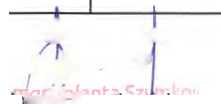 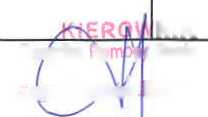 Głpwny Księgowy
Kiultó^Wmgn'Jolanta SzymkowiakJo < Szymko viak	(główny księgowy)		2021-03-30(rok, miesiąc, dzień)J9^RWNIKOśrodka Pnęiycy Społeczne;
mgr MdrcJJi KondrackiMarcin Kondracki
(kierownii- jednostki)Wyjaśnienia do bilansu1G®wny Ks ęgowy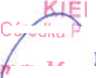 mg» uolanta S. ymkowiak1 /]	Jolanta Szym <owiak(główny księgowy)Nazwa i adres jednostki sprawozdawczejMGOPS OsiecznaOsieczna Powstańców Wlkp.664-113 OsiecznaBILANS
jednostki budżetowej--. kr 3 0. MAR. 2021BILANS
jednostki budżetowej--. kr 3 0. MAR. 2021BRAdresat:Burmistrz Gminy OsiecznaAdresat:Burmistrz Gminy OsiecznaNazwa i adres jednostki sprawozdawczejMGOPS OsiecznaOsieczna Powstańców Wlkp.664-113 OsiecznaBILANS
jednostki budżetowej--. kr 3 0. MAR. 2021BILANS
jednostki budżetowej--. kr 3 0. MAR. 2021BRw>/słać bez pisma przewodniego
78BAA07F8BEF4D73Numer identyfikacyjny REGONBILANS
jednostki budżetowej--. kr 3 0. MAR. 2021BILANS
jednostki budżetowej--. kr 3 0. MAR. 2021BRw>/słać bez pisma przewodniego
78BAA07F8BEF4D73300535513wsporządzony
dzień 31-12-2020 r.USCAKTYWAStan na początek
rokuStan na koniec
rokuPASYWAStan na początek
rokuStan na koniec
rokuA Aktywa trwałe0,000,00 A Fundusz0,00 A FunduszS 384 518,24330 883,45A.l Wartości
niematerialne i prawne0,000,00 A.l Fundusz jednostki0,00 A.l Fundusz jednostki1/4 693 274,754 839 570,42A. II Rzeczowe aktywa
trwałe0,000,00A.ll Wynik finansowy
netto (+,-)\S -4 308 756,51-4 508 686,97..11.1 Środki trwałe0,000,00A. 11.1 Zysk netto (+)0,000,00A.ll.1.1 Grunty0,000,00 A.II.2 Strata netto (-)0,00 A.II.2 Strata netto (-)V" -4 308 756,51-4 508 686,97A.ll.1.1.1 Grunty
stanowiące własność
jednostki samorządu
terytorialnego,
przekazane w
użytkowanie wieczyste
innym podmiotom0,000,00A.lll Odpisy z wyniku
finansowego (nadwyżka
środków obrotowych) (-)0,000,00A.ll.1.2 Budynki, lokale i
obiekty inżynierii lądowej
i wodnej0,00A.IV Fundusz mienia
0,00 zlikwidowanych
jednostekA.IV Fundusz mienia
0,00 zlikwidowanych
jednostek0,000,00A.II. 1.3 Urządzenia
techniczne i maszyny0,000,00 B Fundusze placówek0,00 B Fundusze placówek0,00	0,000,00	0,00A.ll. 1.4 Środki
transportu0,000,00C Państwowe fundusze
celowe0,000,00A.ll.1.5 Inne środki
trwałe0,00D Zobowiązania i
0,00 rezerwy na
zobowiązaniaD Zobowiązania i
0,00 rezerwy na
zobowiązania\Z" 873 339,83769 594,49h.II.2 Środki trwałe w
budowie (inwestycje)0,00q	D.l Zobowiązania’	długoterminoweq	D.l Zobowiązania’	długoterminowe0,000,00A.ll.3 Zaliczka na środki
trwałe w budowie
(inwestycje)0,000 nn D.ll Zobowiązania
’ krótkoterminowe0 nn D.ll Zobowiązania
’ krótkoterminowe873 339,83769 594,49A.lll Należności
długoterminowe0,000,00D.ll. 1 Zobowiązania z
tytułu dostaw i usług0,00	0,000,00	0,00A. IV Długoterminowe
aktywa finansowe0,000,00D.ll.2 Zobowiązania
wobec budżetów843 879,05	739 554,20843 879,05	739 554,20A.IV.1 Akcje i udziały0,000,00D.ll.3 Zobowiązania z
tytułu ubezpieczeń i
innych świadczeń4 821,85	4 924,834 821,85	4 924,83A.IV.2 Inne papiery
wartościowe	i0,00. , - - IŁ.. 1	u ,	l0,00D.II.4 Zobowiązania z
tytułu wynagrodzeń24 638,9325 115,46A.IV.3 Inne
długoterminowe aktywa
finansowe0,000,00D.II.5 Pozostałe
zobowiązania0,000,00A.V Wartość mienia
zlikwidowanych
jednostek0,000,00D.II.6 Sumy obce
(depozytowe,
zabezpieczenie
wykonania umów)0,000,00B Aktywa obrotowe1 257 858,071 100 477,94D.II.7 Rozliczenia z
tytułu środków na
wydatki budżetowe i z
tytułu dochodów
budżetowych0,000,00B.l Zapasy0,000,00D.II.8 Fundusze
specjalne0,000,00B.1.1 Materiały0,000,00D.II.8.1 Zakładowy
Fundusz ŚwiadczeńSocjalnych0,000,00B.l.2 Półprodukty i
produkty w toku0,000,00D.ll.8,2 Inne fundusze0,000,00B.l.3 Produkty gotowe0,000,00D.lll Rezerwy na
zobowiązania0,000,00B.l.4 Towary0,000,00D.IV Rozliczenia
międzyokresowe0,000,00B.ll Należności
'ótkoterminowe1 257 858,071 100 477,94B.II.1 Należności z tytułu
dostaw i usług0,000,00B.II.2 Należności od
budżetów0,000,00B.ll.3 Należności z tytułu
ubezpieczeń i innych
świadczeń0,000,00B.II.4 Pozostałe
należności1 257 858,071 100 477,94B.ll.5 Rozliczenia z
tytułu środków na
wydatki budżetowe i z
tytułu dochodów
budżetowych0,000,00B.lll Krótkoterminowe
aktywa finansowe0,000,00B.III.1 Środki pieniężne
w kasie0,000,00SII.2 Środki pieniężne
na rachunkach
bankowych0,000,00B.lll.3 Środki pieniężne
państwowego funduszu
celowego0,000,00B.lll.4 Inne środki
pieniężne0,000,00B.lll.5 Akcje lub udziały0,000,00B.lll.6 Inne papiery
wartościowe0,000,00B.III.7 Inne
krótkoterminowe aktywa
finansowe0,000,00NIKGłftwny Księgowy
/ i^jubou)#JolariU Szymkow ak
(główny księgowy)BeSTiaOśrodka \ f' Społecznej
mwr Mapwź Kondracki
	2021-03-30	 	Marcin <ondracki
(rok, miesiąc, dzień)	(kierownik jednostki)78BAA07F8BEF4D73B.IV Rozliczenia
I międzyokresowe0,000,00Suma aktywów1 257 858,071 100 477,94Suma pasywów1 257 858,071 100 477,94